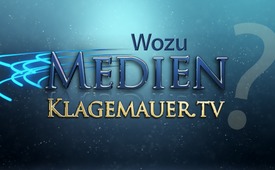 Wozu Medien-Klagemauer.TV?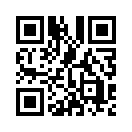 Wozu Medien-Klagemauer.TV? Es geht nicht um  Rechthaberei. Es geht darum, dass wir Offenheit zeigen, dass wir lernen, einfach mal hinzuhören!Wozu Medien-Klagemauer.TV? – Kla.TV vermittelt nicht unter Garantie die Wahrheit, aber unter Garantie Gegenstimmen. Ivo Sasek, Gründer von Kla.TV, ergänzte kürzlich, was mit der Gegenüberstellung von Stimme und Gegenstimme gemeint bzw. nicht gemeint ist: „Es geht nicht um  Rechthaberei. Es geht darum, dass wir Offenheit zeigen, dass wir lernen, einfach hinzuhören. Kein Urteil zu bilden, nur mal anzuhören, das mal mitzunehmen, damit weiterzugehen, nicht um darüber zu streiten, [...] sondern einfach nur Stimme & Gegenstimme. Diese Übung, glaub’ ich, ist das Einzige, was der Welt hilft, was uns hilft. Auf diesem Weg werden Betrügereien auffliegen, weil wir das neue Denken wieder zulassen, denn das Denken ist verloren gegangen.“ In diesem Sinne soll auch das heutige Programm zum Hinhören und Selberdenken anregen.von ts./mm.Quellen:-Das könnte Sie auch interessieren:#Kla.TV - und seine Geschichte ... - www.kla.tv/KlaTVKla.TV – Die anderen Nachrichten ... frei – unabhängig – unzensiert ...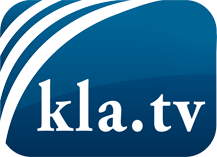 was die Medien nicht verschweigen sollten ...wenig Gehörtes vom Volk, für das Volk ...tägliche News ab 19:45 Uhr auf www.kla.tvDranbleiben lohnt sich!Kostenloses Abonnement mit wöchentlichen News per E-Mail erhalten Sie unter: www.kla.tv/aboSicherheitshinweis:Gegenstimmen werden leider immer weiter zensiert und unterdrückt. Solange wir nicht gemäß den Interessen und Ideologien der Systempresse berichten, müssen wir jederzeit damit rechnen, dass Vorwände gesucht werden, um Kla.TV zu sperren oder zu schaden.Vernetzen Sie sich darum heute noch internetunabhängig!
Klicken Sie hier: www.kla.tv/vernetzungLizenz:    Creative Commons-Lizenz mit Namensnennung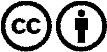 Verbreitung und Wiederaufbereitung ist mit Namensnennung erwünscht! Das Material darf jedoch nicht aus dem Kontext gerissen präsentiert werden. Mit öffentlichen Geldern (GEZ, Serafe, GIS, ...) finanzierte Institutionen ist die Verwendung ohne Rückfrage untersagt. Verstöße können strafrechtlich verfolgt werden.